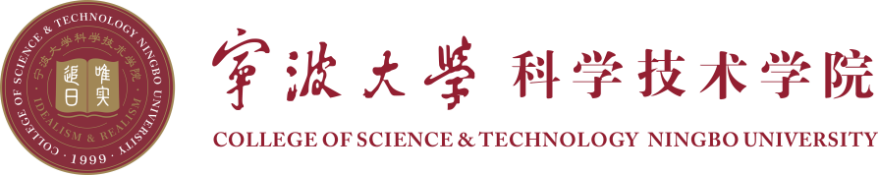 2022年宁波大学科学技术学院田径运动会暨“阳光体育”师生趣味运动会成绩册二○二二年十月目录广播操团体总分排名体育道德风尚奖破纪录运动员名单甲组总分排名甲男子组总分排名甲女子组总分排名乙组总分排名甲组趣味2022年宁波大学科学技术学院田径运动会成绩册径赛1、本科甲组混合4×400混合决赛 10.27 上午 10:152、本科甲组混合50米迎面接力决赛 10.26 下午 16:353、本科甲组男子100米预赛 10.26 下午 15:254、本科甲组男子100米决赛 10.27 上午  8:405、本科甲组男子200米预赛 10.27 下午 13:506、本科甲组男子200米决赛 10.28 上午  9:057、本科甲组男子400米预赛 10.26 下午 16:008、本科甲组男子400米决赛 10.27 上午  9:059、本科甲组男子800米决赛 10.27 下午 14:3510、本科甲组男子1500米决赛 10.27 上午  9:3011、本科甲组男子5000米决赛 10.26 下午 14:0012、本科甲组男子110米栏决赛 10.27 下午 13:3013、本科甲组男子400米栏决赛 10.28 上午  8:4014、本科甲组男子4×100米决赛 10.27 下午 14:5515、本科甲组男子4X400米决赛 10.28 下午 13:3016、本科甲组女子100米预赛 10.26 下午 15:4017、本科甲组女子100米决赛 10.27 上午  8:4518、本科甲组女子200米预赛 10.27 下午 14:1019、本科甲组女子200米决赛 10.28 上午  9:1020、本科甲组女子400米预赛 10.26 下午 16:2021、本科甲组女子400米决赛 10.27 上午  9:1022、本科甲组女子800米决赛 10.27 下午 14:4023、本科甲组女子1500米决赛 10.27 上午  9:4024、本科甲组女子3000米决赛 10.26 下午 15:0525、本科甲组女子100米栏决赛 10.27 下午 13:4526、本科甲组女子400米栏决赛 10.28 上午  8:5027、本科甲组女子4×100米决赛 10.27 下午 15:0528、本科甲组女子4X400米决赛 10.28 下午 13:5029、本科乙组混合4×400混合决赛 10.27 上午 10:5030、本科乙组男子100米预赛 10.26 下午 15:5031、本科乙组男子100米决赛 10.27 上午  8:5032、本科乙组男子200米预赛 10.27 下午 14:2033、本科乙组男子200米决赛 10.28 上午  9:1534、本科乙组男子400米决赛 10.27 上午  9:1535、本科乙组男子800米决赛 10.27 下午 14:4536、本科乙组男子1500米决赛 10.27 上午  9:5037、本科乙组男子5000米决赛 10.26 下午 14:4038、本科乙组男子110米栏决赛 10.27 下午 13:3539、本科乙组男子400米栏决赛 10.28 上午  8:5540、本科乙组男子4×100米决赛 10.27 下午 15:1541、本科乙组男子4X400米决赛 10.28 下午 14:0042、本科乙组女子100米决赛 10.27 上午  8:5543、本科乙组女子400米决赛 10.27 上午  9:2044、本科乙组女子800米决赛                 45、本科乙组女子1500米决赛 10.27 上午 10:0046、本科乙组女子3000米决赛                 47、本科乙组女子100米栏决赛                 48、本科乙组女子4×100米决赛 10.27 下午 15:2049、本科乙组女子4X400米决赛 10.28 下午 14:10田赛1、本科甲组男子跳高决赛 10.27 上午  8:402、本科甲组男子跳远决赛 10.27 下午 14:103、本科甲组男子三级跳远决赛 10.27 上午  9:004、本科甲组男子铅球决赛 10.26 下午 14:005、本科甲组男子铁饼决赛 10.27 上午  9:006、本科甲组男子标枪决赛 10.27 下午 13:507、本科甲组女子跳高决赛 10.27 下午 13:308、本科甲组女子跳远决赛 10.28 上午  8:409、本科甲组女子三级跳远决赛 10.26 下午 14:0010、本科甲组女子铅球决赛 10.27 上午  9:0011、本科甲组女子铁饼决赛 10.28 上午  9:0012、本科甲组女子标枪决赛 10.27 下午 13:3013、本科乙组男子跳高决赛 10.28 上午  8:4014、本科乙组男子跳远决赛 10.27 下午 13:3015、本科乙组男子三级跳远决赛 10.27 上午  8:4016、本科乙组男子铅球决赛 10.28 上午  8:4017、本科乙组男子铁饼决赛 10.27 上午  8:4018、本科乙组男子标枪决赛 10.26 下午 14:2019、本科乙组女子跳高决赛 10.26 下午 14:0020、本科乙组女子跳远决赛 10.27 下午 13:5021、本科乙组女子三级跳远决赛 10.26 下午 14:2022、本科乙组女子铅球决赛 10.27 上午  8:4023、本科乙组女子铁饼决赛 10.28 上午  8:4024、本科乙组女子标枪决赛 10.26 下午 14:00名次代表队一等奖管理学院一等奖艺术学院二等奖人文学院二等奖机械学院二等奖建工学院三等奖继教学院三等奖信工学院三等奖生命学院三等奖经法学院代表队生命学院建工学院经法学院序号姓名性别单位项目成绩破平纪录备注1裘梦璐女子信工学院400米栏01:32.49 破校纪录2沈继杨男子管理学院200米00:23.40破校纪录3杨嘉腾女子管理学院1500米05:39.56  破校纪录4杨勇男子管理学院5000米16:26.72  破校纪录5杨嘉腾女子管理学院3000米12:28.91破校纪录6黄晨炎男子继教学院铁饼31.06  破校纪录7黄晨炎男子继教学院标枪45.90破校纪录8王利煜男子20社体400米00:52.50破校纪录9王利煜男子20社体400米栏00:57.43破校纪录10夏梓豪男子21社体110米栏00:16.07  破校纪录11彭曼琪女子22社体1500米05:51.39 破校纪录名次代表队总分第1名第2名第3名第4名第5名第6名第7名第8名破纪录1管理学院32511845444142建工学院230.55510253453教工队2142279865114人文学院201764422255经法学院186.5535643216继教学院115.5321521327信工学院1151233325318机械学院95.514143219生命学院83113541110艺术学院80121436211第三大队592362212研究生队511名次代表队总分组别得分100米200米400米800米1500米5000米110米栏400米栏4×100米4X400米跳高跳远三级跳远铅球铁饼标枪1建工139.5甲组男子139.51461597161418719647.562管理131甲组男子13112194713211118142193继教99.5甲组男子99.57153104.51828234教工队89甲组男子89152612681394经法79.5甲组男子79.5561542461261.55机械76.5甲组男子76.58122481054.59776生命42甲组男子422123810437信工40甲组男子4024747424158人文36甲组男子3643581069艺术27甲组男子2793364210第三大队19甲组男子1935324211研究生队5甲组男子523名次代表队总分组别得分100米200米400米800米1500米3000米100米栏400米栏4×100米4X400米跳高跳远三级跳远铅球铁饼标枪1管理164甲组女子164367831231214165216212人文147甲组女子1471227116115141861017913教工队101甲组女子10161814158104411113经法91甲组女子91169491810131924建工65甲组女子6510447101252925信工59甲组女子59763619425166艺术45甲组女子4516228851037第三大队40甲组女子40137576838生命25甲组女子256243649继教12甲组女子129310机械5甲组女子514名次总分代表队第一第二第三第四第五第六第七第八破纪录1190.020社体116522422189.021社体91045413177.522社体4888641451.519社体33232名次代表队总分性别旋风跑30米障碍接力欢乐保龄球定点投篮团体齐心协力传递呼啦圈抢种抢收鼓动人心摸石过河接力毛毛虫竞技长绳起舞1建工学院71混合727999695532管理学院54混合26443595.5195.53第三大队51.5混合47575.59774经法学院47.5混合47575.59775机械学院43.5混合932.5276237116艺术学院42混合519651697生命学院36.5混合1460.5447468信工学院28.5混合14625235.59人文学院21混合350.52332.5210继教学院9.5混合72.5名次号码姓名代表队成绩组名次组道得分备注10009林律翰人文4:25.11 02 21821124许奇伟教工队4:37.10 11 21420719张响锁建工4:37.973 71430331王丹管理4:44.30 21 41240233林艳艳经法4:53.35 22 71050523樊蒙蒙生命5:04.27 31 3860121连泽南信工5:18.154 7670439徐佳蕊艺术5:32.81 41 6480832胡芯媛继教5:34.62 51 8290610陈思宇机械6:06.57 61 5名次姓名代表队成绩组名次组道得分备注10304徐轶泽管理1:21.582 71820601钱亚星 0602张陈涛0603汪嘉楠 0624王俊鹏0626王宽镇 0633龚文莉0635叶宸语 0636王喆0637郑佳妮 0638张紫依机械1:25.531 71430723孟桂林建工1:25.752 61240120赵江北信工1:26.161 61041124任世华教工队1:26.091 51050540陈恺馨生命1:26.502 5860226钱楠威经法1:26.912 4670406范洋豪艺术1:28.791 4480801薛建 0802姚恒0803阮世天 0825胡沪泽0827孙烨红 0836俞刘逸0837沈格羊继教2 320007许一凯 0008霍俊逸0009林律翰 0011潘旭锴0012温友谊 0020王诗雨0021宋鑫荣 0022颜笑开0023叶佳如 0025陈雨欣人文1 3犯规名次号码姓名代表队成绩组名次组道录取得分备注10302沈继杨管理0:11.42 13 6q20801薛建继教0:11.61 23 5q30606潘培成机械0:12.29 15 2q40205骆宇飞经法0:12.30 25 5q50701钱智超建工0:12.41 11 2q60303吴正飞管理0:12.44 14 3q70006李鸿人文0:12.66 24 2q80604许耀熠机械0:12.68 33 2q90101丁家辉信工0:12.74 35 4100504刘晨辉生命0:12.77 12 2111201励昱辰第三大队0:12.90 45 8120206夏梦飞经法0:12.95 34 5130511张豪生命0:12.96 21 8140301胡乐管理0:13.02 22 4150605吴裕丰机械0:13.12 31 4160513王家豪生命0:13.15 44 8171202彭锐第三大队0:13.19 54 6180008霍俊逸人文0:13.29 55 6191103林永锋教工队0:13.35 32 5200401项余烜艺术0:13.48 42 8210402叶轲楠艺术0:13.52 43 7221204谢一凡第三大队0:13.66 52 7231102林必成教工队0:13.93 53 3241324吴学光研究生队0:14.01 65 7251319王超研究生队0:14.12 41 5261307马奕文研究生队0:14.22 62 6271315蒋奕帆研究生队0:14.38 63 8280212张鹏程经法0:14.51 51 7290808邱泷浩继教0:14.55 72 3301104杜永飞教工队0:14.60 64 7310809许杰凯继教0:14.67 74 4321101徐登助教工队0:14.84 61 6330016孙兆煜人文0:15.27 73 4340806刘昊继教0:15.57 71 3350807张孙浩继教0:16.47 75 3名次号码姓名代表队成绩组名次组道得分备注10302沈继杨管理0:11.46 11 5920801薛建继教0:12.03 21 4730606潘培成机械0:12.11 31 3640205骆宇飞经法0:12.23 41 6550006李鸿人文0:12.30 51 2460303吴正飞管理0:12.32 61 7370604许耀熠机械0:12.50 71 1280701钱智超建工0:12.68 81 81名次号码姓名代表队成绩组名次组道录取得分备注10302沈继杨管理0:23.40 11 3q超校纪录20205骆宇飞经法0:25.57 14 7q30604许耀熠机械0:25.74 21 8q40701钱智超建工0:25.76 12 4q50606潘培成机械0:25.91 13 3q60103陈灿信工0:26.11 23 6q70009林律翰人文0:26.23 22 6q80518金川煜生命0:26.56 31 4q91201励昱辰第三大队0:26.57 41 7100824王佳安继教0:26.58 51 2110510迟业陶生命0:26.70 61 6120002潘汪阳人文0:26.75 24 8130504刘晨辉生命0:27.14 34 6140213叶嘉禾经法0:27.16 33 5150810陈辉继教0:27.62 32 2161203张学政第三大队0:28.13 44 5170008霍俊逸人文0:28.15 43 2180403杨宇栋艺术0:28.16 54 2190102施潘金信工0:28.62 42 5201324吴学光研究生队0:28.86 52 3211102林必成教工队0:30.18 62 7221104杜永飞教工队0:31.29 64 4230505吴昊生命0:33.35 72 8240514江啸天生命0:33.56 63 41103林永锋教工队 01 50801薛建继教 04 30506姜天华生命0:28.50 53 7犯规名次号码姓名代表队成绩组名次组道得分备注10302沈继杨管理0:23.74 11 61920606潘培成机械0:25.42 21 8730205骆宇飞经法0:25.42 31 3640604许耀熠机械0:25.80 41 4550701钱智超建工0:25.90 51 5460009林律翰人文0:26.58 61 1370518金川煜生命0:26.73 71 220103陈灿信工 01 7名次号码姓名代表队成绩组名次组道录取得分备注10207屠毅经法0:57.41 11 4q20103陈灿信工0:57.59 14 1q30404王宇翔艺术0:57.89 24 2q40703杨广展建工0:58.07 13 8q50301胡乐管理0:59.17 12 6q60609单战宇机械0:59.87 22 1q70202叶雨豪经法0:59.88 23 2q80201章圣君经法1:00.37 32 5q90011潘旭锴人文1:00.64 34 7101105周剡吉教工队1:00.89 44 6110823孙诚捷继教1:01.44 21 1120204陈敬经法1:02.01 31 7130810陈辉继教1:03.19 42 7140503张永鸿生命1:04.60 52 2151312柴志渊研究生队1:05.19 33 4160405李凯鑫艺术1:05.40 41 5170015范建辉人文1:05.91 62 8180520楼一晨生命1:06.09 51 2191313常冬冬研究生队1:06.17 72 3200608谢树泽机械1:06.30 43 5210607王旭东机械1:07.18 54 5221107李华棋教工队1:07.57 82 4230222王楠经法1:10.61 64 4240006李鸿人文1:11.44 61 8250007许一凯人文1:11.48 53 6261205王一鸣第三大队1:13.51 63 3271323吴志建研究生队1:27.82 71 31106许奇伟教工队 03 70702涂坤建工 01 61202彭锐第三大队 04 30306史袁晨管理 04 8名次号码姓名代表队成绩组名次组道得分备注10404王宇翔艺术0:55.98 11 6920202叶雨豪经法0:56.70 21 1730703杨广展建工0:57.58 31 4640207屠毅经法0:58.81 41 3550301胡乐管理0:58.85 51 7460201章圣君经法0:59.43 61 2370609单战宇机械1:02.04 71 820103陈灿信工 01 5名次号码姓名代表队成绩组名次组道得分备注10704范龙威建工2:07.83 1110920308洪杰管理2:10.67 21 5730706姚律汀建工2:16.70 3118640011潘旭锴人文2:19.20 4111550611孙威龙机械2:19.51 51 8460407倪珏桓艺术2:21.17 6114370104周灵杰信工2:21.62 7113280823孙诚捷继教2:22.31 8120190015范建辉人文2:28.93 9124100307周祺管理2:30.21101 1110608谢树泽机械2:33.63111 4121109刘飞宇教工队2:38.82121 2130406范洋豪艺术2:39.5813122141206黄思铭第三大队2:42.2414116150019丁杨翔人文2:45.6515119160221夏振涛经法2:46.5916112170219庞喆康经法2:49.5617121180612裴一瑾机械2:51.53181 6190702涂坤建工2:55.7019123200705张奕凯建工2:55.7720115211108钱增幸教工队2:58.97211 9220811王泳程继教3:21.96221 3230812戴忆铭继教3:47.61231170207屠毅经法 01 7名次号码姓名代表队成绩组名次组道得分备注11110陈家栋教工队4:22.32 1112910704范龙威建工4:26.04 2119920309杨勇管理4:29.08 3115730308洪杰管理4:30.73 4120640813罗云辉继教5:06.51 5113550112俞轩昂信工5:12.14 6110461207孙家骏第三大队5:31.77 81 4361111高巍教工队5:28.84 7123371112陈永和教工队5:32.63 9116270408胡俊浩艺术5:43.6911124280410黄千豪艺术5:44.34121 5181109刘飞宇教工队5:35.54101141130012温友谊人文5:48.62131 3141313常冬冬研究生队5:52.22141 1151108钱增幸教工队5:55.7015111160221夏振涛经法5:56.99161 8170610陈思宇机械5:59.05171 6180310张育材管理6:07.05181 9190409周鹏浩艺术6:30.02191 2200705张奕凯建工6:39.2120122211301陈青墨研究生队6:41.0021125220613方智文机械7:20.9122126230811王泳程继教7:58.15231 70707王广建工 01170208宋永琪经法 01180706姚律汀建工 0121名次号码姓名代表队成绩组名次组道得分备注11110陈家栋教工队15:59.002 819超校纪录10309杨勇管理16:26.7211619超校纪录20113周杰信工18:22.001 2730708戚梓杰建工18:59.061 8641208方庙春第三大队19:54.00212550216李哲锴经法20:13.001 6451115高巍教工队19:56.00115460813罗云辉继教20:29.001 4361114沈旭伟教工队20:26.002 4370312裴文远管理20:34.882 1280707王广建工20:40.002151121209陆佳豪第三大队21:14.001 5130814曹水财继教21:24.001 1140413王林强艺术21:24.38111150412钱日青艺术21:30.091 9160311陈金凯管理21:43.72110170217何凌杰经法22:18.00213180511张豪生命22:20.002 7190802姚恒继教23:33.002 2200310张育材管理23:34.002 3210614俞正阳机械23:37.471 7220223吴君豪经法23:48.47112230615张峰源机械23:50.002 6240815唐佳加继教24:03.81113250709尹钦民建工24:23.00214260224李昌哲经法29:20.002111113陈培纯教工队1 30218彭旻阳经法1140825胡沪泽继教2 90411廖靖坤艺术2100012温友谊人文2 5名次号码姓名代表队成绩组名次组道得分备注10711李宗霖建工0:19.07 11 4920710刘泽斌建工0:22.30 21 2730313汤道良管理0:23.34 31 5640307周祺管理0:26.69 41 8550114吴明宇信工0:28.63 51 640411廖靖坤艺术0:41.84 61 3犯规0616刘泽杰机械1:09.41 71 7犯规名次号码姓名代表队成绩组名次组道得分备注10201章圣君经法1:09.55 11 3920112俞轩昂信工1:10.96 12 3730204陈敬经法1:14.95 22 4640203陈麒丞经法1:19.22 31 5541112陈永和教工队1:16.23 32 5551105周剡吉教工队1:18.14 21 7450225许嘉磊经法1:19.69 41 4461210方宇海第三大队1:30.53 51 6361107李华棋教工队1:29.50 42 7370216李哲锴经法1:41.03 52 6名次姓名代表队成绩组名次组道得分备注10313汤道良 0314陈基鹏0303吴正飞 0302沈继杨管理0:48.83 12 21820701钱智超 0712廖鑫鹏0703杨广展 0711李宗霖建工0:49.25 22 61430518金川煜 0519陈瑞祥0504刘晨辉 0511张豪生命0:49.62 32 31240820黄晨炎 0824王佳安0823孙诚捷 0801薛建继教0:50.07 11 61050604许耀熠 0605吴裕丰0622丁世晔 0606潘培成机械0:51.23 21 5860214张晓奇 0213叶嘉禾0203陈麒丞 0205骆宇飞经法0:51.42 42 5670105钱睿 0106余梓亿0101丁家辉 0103陈灿信工0:52.13 52 7481210方宇海 1204谢一凡1211鞠朋霖 1203张学政第三大队0:52.59 31 3290016孙兆煜 0007许一凯0008霍俊逸 0009林律翰人文0:53.82 62 4101106许奇伟 1102林必成1105周剡吉 1103林永锋教工队0:54.13 41 2110414鲍国杰 0402叶轲楠0405李凯鑫 0403杨宇栋艺术0:55.20 51 4121318刘泽文 1308谭力1320向文平 1303戴俊杰研究生队0:55.61 61 7名次姓名代表队成绩组名次组道得分备注10711李宗霖 0703杨广展0712廖鑫鹏 0704范龙威建工3:48.56 11 41820301胡乐 0303吴正飞0309杨勇 0308洪杰管理3:52.43 21 51430214张晓奇 0204陈敬0201章圣君 0202叶雨豪经法3:57.94 12 51240609单战宇 0611孙威龙0610陈思宇 0606潘培成机械4:00.76 31 61050006李鸿 0015范建辉0018方丹 0008霍俊逸人文4:05.29 41 3860403杨宇栋 0408胡俊浩0415张凌凯 0410黄千豪艺术4:16.52 32 3661105周剡吉 1106许奇伟1107李华棋 1110陈家栋教工队4:13.65 22 6671203张学政 1220汪烨1212钱智超 1219陈增阳第三大队4:27.66 42 4480110韦庆旺 0108曹骢0109陈健辉 0111焦培轩信工4:50.76 52 72名次号码姓名代表队成绩组名次组道录取得分备注10229陈怡菲经法0:14.29 11 4q20228陈心怡经法0:14.49 14 2q30725林晗婷建工0:14.72 24 4q40122王子怡信工0:15.20 34 8q50330蔡雨洁管理0:15.54 13 8q60123傅依燕信工0:15.60 12 2q70724蔡昕雨建工0:15.75 21 7q81221兰海洋第三大队0:15.91 23 3q90533王麦其生命0:15.95 31 3100329毛文丹管理0:16.30 44 3110023叶佳如人文0:16.54 33 2120536胡梦玉生命0:16.75 43 4131125何周燕教工队0:16.80 53 6140422潘杨帆艺术0:16.86 63 5150325林斯嘉管理0:16.96 41 6160421缪佳怡艺术0:17.02 22 5170022颜笑开人文0:17.07 51 2181222金瑶第三大队0:17.27 54 7190328王露冰管理0:17.45 32 7200534陈梓丹生命0:17.68 64 5210525陈钧辉生命0:17.83 42 6220828李佳怡继教0:18.32 74 6230837沈格羊继教0:18.65 61 5240836俞刘逸继教0:19.48 52 4250829孙鑫怡继教0:20.41 73 7261126郜影影教工队0:21.44 62 3名次号码姓名代表队成绩组名次组道得分备注10229陈怡菲经法0:14.38 11 3920228陈心怡经法0:14.51 21 5730725林晗婷建工0:14.62 31 6640122王子怡信工0:15.49 41 4550724蔡昕雨建工0:15.59 51 2460330蔡雨洁管理0:15.87 61 7370123傅依燕信工0:15.99 71 8281221兰海洋第三大队0:16.53 81 11名次号码姓名代表队成绩组名次组道录取得分备注10227王芳经法0:30.18 12 5q20020王诗雨人文0:31.86 22 7q30123傅依燕信工0:32.94 32 6q40038韩瑞人文0:33.14 11 3q51223张楠第三大队0:33.86 42 4q60331王丹管理0:33.95 21 8q70329毛文丹管理0:34.13 52 3q80423沈林巧艺术0:34.49 62 1q90124蒋慧玲信工0:34.69 31 5100523樊蒙蒙生命0:37.16 72 8110536胡梦玉生命0:37.39 41 4121227杨梓涵第三大队0:38.30 51 2130627蒋若涵机械0:39.81 61 6141126郜影影教工队0:45.30 82 20725林晗婷建工 01 71127马一奇教工队 01 1名次号码姓名代表队成绩组名次组道得分备注10227王芳经法0:30.03 11 3920020王诗雨人文0:32.03 21 6730123傅依燕信工0:32.50 31 5640038韩瑞人文0:33.53 41 4550331王丹管理0:33.66 51 7461223张楠第三大队0:34.13 61 8370329毛文丹管理0:34.41 71 1280423沈林巧艺术0:34.85 81 21名次号码姓名代表队成绩组名次组道录取得分备注10021宋鑫荣人文1:10.38 11 3q21128何俊洁教工队1:12.78 12 8q30020王诗雨人文1:13.34 22 7q40029刘晨曦人文1:18.65 32 4q50040 赵心妍子人文1:20.21 21 7q60334方珍管理1:21.24 42 5q70333孙佳怡管理1:25.59 31 6q80125余婧尔信工1:25.60 52 3q90424方一凡艺术1:32.12 62 2q100232李斌慧经法1:32.43 41 4111129王立华教工队1:41.92 51 2120830谢盈悦继教1:48.77 61 51127马一奇教工队 02 6名次号码姓名代表队成绩组名次组道得分备注10021宋鑫荣人文1:09.77 11 4920020王诗雨人文1:11.66 21 3730029刘晨曦人文1:16.70 31 5631128何俊洁教工队1:12.782 4640040 赵心妍子人文1:19.56 41 6550334方珍管理1:20.82 51 7460333孙佳怡管理1:28.40 61 830424方一凡艺术 01 10125余婧尔信工 01 2名次号码姓名代表队成绩组名次组道得分备注10021宋鑫荣人文2:47.46 1114921224汪楠第三大队3:10.38 2113730425周婧颖艺术3:11.70 3116640333孙佳怡管理3:14.15 41 9550233林艳艳经法3:16.98 5112460335杨惠茹管理3:18.18 61 2370033朱瑶人文3:20.64 71 4280632王琛机械3:20.72 81 3190124蒋慧玲信工3:20.86 9110101222金瑶第三大队3:26.52101 7110628罗娟机械3:28.10111 1120237吴喜喜经法3:38.1712115131130陆莹教工队3:46.35131 61128何俊洁教工队 01 80831苗棋煊继教 01 50832胡芯媛继教 0111名次号码姓名代表队成绩组名次组道得分备注10338杨嘉腾管理5:39.56 11 719超校纪录20332余梦婷管理6:44.26 31 5721131毛智慧教工队6:34.05 21 8730036费秋贻人文6:53.29 51 1631133郑玫君教工队6:46.20 41 4641132华小丽教工队6:58.84 61 6540337张琳管理7:29.02 71 3550726丁蓓虹建工7:41.64 8110460131项雨晴信工8:00.25 91 2370430郑颜佩艺术9:01.921011121221兰海洋第三大队 01 9名次号码姓名代表队成绩组名次组道得分备注10338杨嘉腾管理12:28.9111219超校纪录20039黄佳仪人文13:18.38115730535张荣荣生命13:39.31111641131毛智慧教工队13:48.561 2541225岑秋娣第三大队14:10.811 4551133郑玫君教工队14:08.561 6450332余梦婷管理14:16.411 9460035朱锐人文14:26.621 1361132华小丽教工队14:20.06110370426李微微艺术17:12.081 8271134施仕君教工队16:42.41114280028陈巧玲人文17:40.661 31130527邵艳琳生命17:51.58113140130王旭信工18:12.281 7150230张露茜经法18:16.471 5名次号码姓名代表队成绩组名次组道得分备注10229陈怡菲经法0:20.33 11 6921226庞树兰第三大队0:28.53 21 3730139张子悦信工0:28.70 31 2640025陈雨欣人文0:32.19 41 7550728张高祯建工0:37.86 61 840729边靖雯建工0:34.33 51 1犯规0427蒋佳乐艺术0:53.73 81 5犯规0132熊文希信工0:49.42 71 4犯规名次号码姓名代表队成绩组名次组道得分备注10133裘梦璐信工1:32.49 11 319超校纪录20730何艳萍建工1:37.66 21 7731130陆莹教工队1:54.52 31 4641135王璐教工队1:54.54 41 5551136陈盈盈教工队2:03.16 51 6461134施仕君教工队2:04.89 61 2名次姓名代表队成绩组名次组道得分备注10229陈怡菲 0235陈菲飞0234周婉冰 0228陈心怡经法1:00.10 11 51820040 赵心妍子 0021宋鑫荣0020王诗雨 0027邱舒婷人文1:00.17 12 51430339王伊晴 0335杨惠茹0323戴杉霞 0330蔡雨洁管理1:03.56 21 41240724蔡昕雨 0735杨冰菲0732陆欣瑶 0725林晗婷建工1:04.02 31 71050421缪佳怡 0425周婧颖0428徐晓燕 0429周丽霞艺术1:04.51 22 3851133郑玫君 1131毛智慧1125何周燕 1128何俊洁教工队1:04.50 41 3861223张楠 1227杨梓涵1229施敏 1228许晨怡第三大队1:04.85 32 7670125余婧尔 0127姜妍0126蒋梦蝶 0122王子怡信工1:05.67 51 6480538覃春梅 0539何晓冉0534陈梓丹 0533王麦其生命1:09.49 42 6290841章涵淑 0842白茹宝0843杨思懿 0828李佳怡继教1:10.70 52 4名次姓名代表队成绩组名次组道得分备注10029刘晨曦 0021宋鑫荣0027邱舒婷 0020王诗雨人文4:55.93 11 21820326王柳懿 0333孙佳怡0324姜瓯滨 0334方珍管理5:30.22 21 51430724蔡昕雨 0730何艳萍0735杨冰菲 0725林晗婷建工5:34.02 31 61241137白志华 1132华小丽1130陆莹 1131毛智慧教工队5:43.00 41 31040234周婉冰 0241顾梦佳0242葛宇柯 0243刘懂慧经法5:43.13 51 71050431王佳妮 0432王靖宇0430郑颜佩 0433唐佳妮艺术5:53.58 61 4860129岳嘉琪 0128靳博0130王旭 0125余婧尔信工6:30.56 71 8名次号码姓名代表队成绩组名次组道得分备注10963徐康21社体4:10.87 21 61421016蔡可奕22社体4:12.26 31 41030923戚佳杰20社体4:13.311 3名次号码姓名代表队成绩组名次组道录取得分备注10961刘越21社体0:11.19 12 7q20984汪卓东22社体0:11.74 11 4q30980麻圪淼22社体0:11.78 22 5q40983李想22社体0:11.82 21 6q50981陈冠良22社体0:11.96 32 3q60910邹奕轩19社体0:12.02 31 3q70982张益铭22社体0:12.02 52 4q80914阳锦程19社体0:12.57 62 6q0962张铭铄21社体 01 5名次号码姓名代表队成绩组名次组道得分备注10961刘越21社体0:11.33 11 3720980麻圪淼22社体0:11.58 21 4530981陈冠良22社体0:11.79 31 7440984汪卓东22社体0:11.80 41 5350982张益铭22社体0:12.00 51 220983李想22社体 01 60914阳锦程19社体 01 10910邹奕轩19社体 01 8名次号码姓名代表队成绩组名次组道录取得分备注10927袁梓博20社体0:23.77 12 7q20961刘越21社体0:24.35 11 3q30926卢广辉20社体0:24.63 21 5q40984汪卓东22社体0:24.72 22 3q50982张益铭22社体0:24.88 32 6q60985陈辉豪22社体0:24.92 42 4q70981陈冠良22社体0:26.24 31 4q0962张铭铄21社体 02 50983李想22社体 01 6名次号码姓名代表队成绩组名次组道得分备注10927袁梓博20社体0:22.47 11 4720961刘越21社体0:23.31 21 5530926卢广辉20社体0:23.32 31 3440981陈冠良22社体0:23.99 41 2350982张益铭22社体0:24.34 51 8260984汪卓东22社体0:24.56 61 6170985陈辉豪22社体0:24.98 71 7名次号码姓名代表队成绩组名次组道得分备注10925王利煜20社体0:52.50 11 817超校纪录20926卢广辉20社体0:52.67 21 215超校纪录30928林柏成20社体0:53.21 31 6440927袁梓博20社体0:53.30 41 4350988孔令奇22社体0:55.05 51 5260901叶善水19社体0:55.96 61 7170986余鹏杰22社体0:56.96 71 10909董裕健19社体 01 3名次号码姓名代表队成绩组名次组道得分备注10928林柏成20社体2:02.91 11 4720963徐康21社体2:04.44 21 1530950周积璇21社体2:05.10 31 3440989林云龙22社体2:13.88 41 530990黄宏亮22社体 01 2名次号码姓名代表队成绩组名次组道得分备注10924胡伟国20社体4:18.25 11 1720950周积璇21社体4:39.40 21 3530989林云龙22社体4:42.45 31 2440940郑锞20社体5:56.63 41 4名次号码姓名代表队成绩组名次组道得分备注10924胡伟国20社体15:57.81 11 4720923戚佳杰20社体19:24.84 21 1530937徐骏20社体20:07.63 31 240991余高源22社体1 3名次号码姓名代表队成绩组名次组道得分备注10951夏梓豪21社体0:16.07 11 517超校纪录20929韩琪超20社体0:21.59 21 6530992杨乔戈22社体0:22.49 31 4名次号码姓名代表队成绩组名次组道得分备注10925王利煜20社体0:57.43 11 617超校纪录20987竺硕磊22社体0:59.95 21 5530923戚佳杰20社体1:00.17 31 4名次姓名代表队成绩组名次组道得分备注10926卢广辉 0925王利煜0931汤镭 0927袁梓博20社体0:43.96 11 51420960徐怡超 0951夏梓豪0958张诚浩 0961刘越21社体0:45.27 21 41030980麻圪淼 0987竺硕磊0984汪卓东 0981陈冠良22社体0:45.59 31 6840901叶善水 0902叶嘉俊0914阳锦程 0910邹奕轩19社体0:48.92 41 3名次姓名代表队成绩组名次组道得分备注10925王利煜 0926卢广辉0927袁梓博 0928林柏成20社体3:32.21 11 61420985陈辉豪 0986余鹏杰0987竺硕磊 0988孔令奇22社体3:37.01 21 41030963徐康 0956吴淇然0950周积璇 0965陈浩峰21社体3:46.92 31 5名次号码姓名代表队成绩组名次组道得分备注1006彭曼琪22社体1 5名次号码姓名代表队成绩组名次组道得分备注10947蓝飞燕20社体1:04.94 11 6721007吕佳桐22社体1:07.75 21 550943梅颖20社体 01 4名次号码姓名代表队成绩组名次组道得分备注1008周遇琦22社体1 1名次号码姓名代表队成绩组名次组道得分备注11006彭曼琪22社体5:51.39 11 217超校纪录20945陈逸真20社体6:06.34 21 4530941沈小语20社体6:10.11 31 640944周妙琦20社体 01 8名次号码姓名代表队成绩组名次组道得分备注0945陈逸真20社体1 10944周妙琦20社体1 2名次号码姓名代表队成绩组名次组道得分备注0975王莹21社体1 51009卢琦澜22社体1 4名次姓名代表队成绩组名次组道得分备注11014林慧慧 1006彭曼琪1009卢琦澜 1016蔡可奕22社体0:55.45 11 51420970郭园静 0976林凌霄0973谢芳静 0975王莹21社体0:55.91 21 41030941沈小语 0945陈逸真0942何芷萱 0947蓝飞燕20社体0:57.00 31 6名次姓名代表队成绩组名次组道得分备注11009卢琦澜 1007吕佳桐1008周遇琦 1006彭曼琪22社体4:38.36 11 51420941沈小语 0945陈逸真0942何芷萱 0947蓝飞燕20社体4:44.21 21 41030976林凌霄 0974叶桃丽0978金琳 0977唐柳月21社体4:53.52 31 6名次号码姓名代表队成绩组名次序号得分备注10018方丹人文01.51 8920712廖鑫鹏建工01.51 6730214张晓奇经法01.48 3640616刘泽杰机械01.48 7550107罗智轩信工01.4810460517葛庆运生命01.45 9370305孙子恒管理01.4515280003张凌飞人文01.451410317王闰喜管理110219庞喆康经法 40117许羽波信工 20002潘汪阳人文 50001沈阳人文 10413王林强艺术12名次号码姓名代表队成绩组名次序号得分备注10711李宗霖建工05.6916810519陈瑞祥生命05.6924830713彭毓榕建工05.5919640803阮世天继教05.42204.540617顾涛奇机械05.42124.560712廖鑫鹏建工05.3725370703杨广展建工05.3118280116蒲洪伟信工05.22 610418袁灵海艺术210402叶轲楠艺术270512蔡乐乐生命290516金佩德生命 90517葛庆运生命260508毛雨生命310618王健红机械140010王博阳人文220607王旭东机械 40001沈阳人文 70013方锦奇人文 80212张鹏程经法281316廖紫洋研究生队230215章铭启经法100115龙国杰信工110316毛杭杰管理131101徐登助教工队150315向俊一管理 30306史袁晨管理 20816祝文龙继教170817郑玺泽继教301117李晨教工队 11116类兴刚教工队 5名次号码姓名代表队成绩组名次序号得分备注10619钱叶楠机械12.05 1920519陈瑞祥生命12.0011730713彭毓榕建工11.5416640117许羽波信工11.01 2550418袁灵海艺术10.68 7460512蔡乐乐生命10.5312371217秦佳乐第三大队10.34 8280313汤道良管理10.14 410314陈基鹏管理190220傅杰浩经法140115龙国杰信工 50618王健红机械 90013方锦奇人文200102施潘金信工 31116类兴刚教工队100516金佩德生命170714郑璟轩建工130509鲍乘江生命 60507黄宗豪生命180715朱琛瑜建工15名次号码姓名代表队成绩组名次序号得分备注10319刘佳栋管理10.6926920821刘涵文继教10.09 6730818孙愉博继教10.0134631118李帆教工队10.0317640819张亚磊继教09.3225550502林五一生命08.7630460719张响锁建工08.5223371314黄浪研究生队08.1113271119陈嘉教工队08.69 4280720周俊宇建工08.09 911121钭建明教工队320005吴渊人文140312裴文远管理101120严洁峰教工队211117李晨教工队 10119李柯锋信工380202叶雨豪经法 20203陈麒丞经法181322卓越研究生队361218张钊恺第三大队281321周少燚研究生队331306林志强研究生队121310赵翼研究生队 50515凌柏棉生命111213李哲宇第三大队200717徐子凌建工290416卓宇航艺术240415张凌凯艺术 30315向俊一管理160417程强艺术150620苏城阳机械350716黄日晨建工220621朱品霖机械190817郑玺泽继教310010王博阳人文270805郑挺继教 80017傅海军人文370718韦振尧建工 7名次号码姓名代表队成绩组名次序号得分备注10820黄晨炎继教31.061019超校纪录20623张锦锦机械25.0425730710刘泽斌建工23.9720631118李帆教工队24.4416641122胡正春教工队23.0015540821刘涵文继教19.97 9550819张亚磊继教19.5024461306林志强研究生队18.3231370211项逸航经法16.66 11.570717徐子凌建工16.66271.571119陈嘉教工队17.91 820320孟宇轩管理221317林文钊研究生队180415张凌凯艺术261305李非凡研究生队 50721曾宇宁建工210502林五一生命300715朱琛瑜建工141120严洁峰教工队281123陈军刚教工队231304冯睿鑫研究生队120714郑璟轩建工 60118夏烨恒信工 20804周焘继教320318蒋张凯管理 30014胡一波人文 40210吴刘柳经法 70822余兴淼继教190611孙威龙机械290004程宇帆人文131215黄一鑫第三大队110621朱品霖机械17名次号码姓名代表队成绩组名次序号得分备注10820黄晨炎继教45.901319超校纪录20623张锦锦机械36.4415730014胡一波人文35.9120640721曾宇宁建工34.1224551122胡正春教工队32.92 8450822余兴淼继教31.5427460509鲍乘江生命26.79 7361121钭建明教工队26.9632371123陈军刚教工队25.5634270419赵逸飞艺术25.3919280720周俊宇建工25.121111215黄一鑫第三大队 90005吴渊人文170718韦振尧建工161302陈子康研究生队230119李柯锋信工260004程宇帆人文181310赵翼研究生队 51321周少燚研究生队210805郑挺继教220118夏烨恒信工 41315蒋奕帆研究生队251314黄浪研究生队140209俞任飞经法 21213李哲宇第三大队331311周宇航研究生队300622丁世晔机械291216占世杰第三大队311309吴鑫强研究生队 10505吴昊生命100722钟贤泽建工280804周焘继教 61214李浩硕第三大队 30320孟宇轩管理12名次号码姓名代表队成绩组名次序号得分备注10323戴杉霞管理01.30 2920321何卓依管理01.2816730032金晶人文01.2413641230蔡梦妮第三大队01.24 4551137白志华教工队01.22 6450733徐一缘建工01.1818461231王紫颜第三大队01.1515370135章宇益信工01.1510280726丁蓓虹建工01.15 810037陈秀芝人文120040 赵心妍子人文 90140金梦丹信工140834尹梦甜继教 10322郑雯雯管理170833高杨泓继教 70727王芳琳建工110732陆欣瑶建工 30436陈佳艺术 5名次号码姓名代表队成绩组名次序号得分备注10027邱舒婷人文04.5624920227王芳经法04.2018730235陈菲飞经法03.97 2640323戴杉霞管理03.85 4551137白志华教工队03.8023450528冯洒洒生命03.7510461229施敏第三大队03.5420370731徐杨眉建工03.44 3280034谢玉鸾人文03.421210324姜瓯滨管理170729边靖雯建工190325林斯嘉管理130026何紫琪人文 60434马婼雯艺术 70131项雨晴信工 50234周婉冰经法160031钟焱人文 90032金晶人文 11230蔡梦妮第三大队221125何周燕教工队211135王璐教工队110138伍丽信工141136陈盈盈教工队 80340来凯颖管理15名次号码姓名代表队成绩组名次序号得分备注10027邱舒婷人文10.51 7920034谢玉鸾人文08.2611730731徐杨眉建工08.12 6640435徐心悦艺术08.11 4550631王翌瑄机械07.93 2460730何艳萍建工07.91 3370324姜瓯滨管理07.68 8280031钟焱人文07.511310238林于乐经法 10630郭湘林机械 50228陈心怡经法100134郑安心信工120826符煊萱继教 9名次号码姓名代表队成绩组名次序号得分备注10835柴干程继教07.25 3920026何紫琪人文07.2524730428徐晓燕艺术07.0326640136林芯如信工06.7319550429周丽霞艺术06.6725460522金钱花生命06.41 5370024王思齐人文06.3213280236葛雯洁经法06.24 110531徐佳慧生命 90524李曼生命270526许朝雯生命220035朱锐人文 41129王立华教工队 10529王泽艺生命121138邓波教工队 61236曹洋第三大队 70138伍丽信工111233莫敏娇第三大队140336杜徐伊管理150827孙烨红继教100629柯柳机械300537杨燕丹生命281232马婉倩第三大队160826符煊萱继教170734孙晓慧建工 20030马金婷人文 80838林雨霞继教200839叶婷继教290532胡智艺生命210033朱瑶人文180530谢依廷生命23名次号码姓名代表队成绩组名次序号得分备注10327乐梦琪管理25.4111920326王柳懿管理21.0610730532胡智艺生命14.2515631139赵丹静教工队20.11 6641140陈瑶瑶教工队14.10 8540236葛雯洁经法12.82 1550231徐媛媛经法12.26 3460438郑舒予艺术10.70 5370737陈迦雨建工10.1013280137卓嘉颖信工08.34 211232马婉倩第三大队 90840陈朱敏继教 40839叶婷继教140738龚玉洋建工12名次号码姓名代表队成绩组名次序号得分备注10327乐梦琪管理30.3618920326王柳懿管理23.63 2730136林芯如信工17.1211631139赵丹静教工队19.2613640322郑雯雯管理12.23 4541138邓波教工队16.7519550522金钱花生命12.2323460838林雨霞继教11.3610370231徐媛媛经法10.68 8280036费秋贻人文10.64 610737陈迦雨建工 30239陈柯颖经法171140陈瑶瑶教工队221234乐施涵第三大队 50840陈朱敏继教 90827孙烨红继教200030马金婷人文210736姚璐建工150735杨冰菲建工140328王露冰管理 10437黄昭婷艺术 70738龚玉洋建工120240韩静经法16名次号码姓名代表队成绩组名次序号得分备注10952徐靖峰21社体01.77 5720990黄宏亮22社体01.74 1531001潘乖岭甫22社体01.74 4440953赵洋21社体01.74 6350935沈宇成20社体01.74 8260932杨文鹏20社体01.68 3170998谭豪22社体01.55 781002汪锦宏22社体01.50 2名次号码姓名代表队成绩组名次序号得分备注10902叶嘉俊19社体06.31 4720987竺硕磊22社体06.1411530955崔子涵21社体06.06 3440957周垂政21社体05.92 1350907潘孝令19社体05.91 91.551003宓俊高22社体05.91 81.570930沈洪辉20社体05.81 281004王伟健22社体05.76 60934吴建辉20社体120910邹奕轩19社体 50980麻圪淼22社体 71005皇甫毅博22社体100931汤镭20社体130964章恺21社体141000章邓杰22社体150995肖子棋22社体16名次号码姓名代表队成绩组名次序号得分备注10902叶嘉俊19社体12.89 6721001潘乖岭甫22社体12.18 1530929韩琪超20社体12.08 5441005皇甫毅博22社体11.79 8351003宓俊高22社体11.74 9260988孔令奇22社体11.39 7171004王伟健22社体11.30 480930沈洪辉20社体10.96 30931汤镭20社体 2名次号码姓名代表队成绩组名次序号得分备注10966黄家浩21社体10.17 4720913汪星19社体10.0215530914阳锦程19社体09.56 9440993赵继凯22社体09.3714350964章恺21社体08.94 6260938滕海洋20社体08.831110998谭豪22社体 20994徐锦山22社体160997唐仔伎22社体 80995肖子棋22社体100903林靖雄19社体130905葛思聪19社体120906胡卓睿19社体 10908邓江楠19社体 30939宋佳徽20社体 70996吴哲毅22社体 5名次号码姓名代表队成绩组名次序号得分备注10949王丁聪21社体29.491217超校纪录20948包骋21社体25.45 4530993赵继凯22社体24.83 2440999周哲22社体23.09 5350913汪星19社体23.0110260991余高源22社体19.92 8170912朱杰昊19社体18.43 680915池化龙19社体17.71110939宋佳徽20社体 70911陈泽文19社体 30997唐仔伎22社体 90933周思帆20社体 1名次号码姓名代表队成绩组名次序号得分备注10949王丁聪21社体43.0614720938滕海洋20社体40.8316530954莫友凯21社体40.1615440948包骋21社体39.31 8350956吴淇然21社体38.05 7260933周思帆20社体34.49 5170999周哲22社体31.90 381000章邓杰22社体30.58 90960徐怡超21社体120936徐骏20社体110915池化龙19社体 20912朱杰昊19社体100992杨乔戈22社体 60959张爽21社体170911陈泽文19社体130904陈振杰19社体 10994徐锦山22社体 4名次号码姓名代表队成绩组名次序号得分备注11011王烁22社体01.38 3720976林凌霄21社体01.35 1531014林慧慧22社体01.35 2441012徐可22社体01.23 4351013张丹22社体01.23 5260921周小晰19社体01.23 6名次号码姓名代表队成绩组名次序号得分备注10973谢芳静21社体04.76 5720970郭园静21社体04.70 4531012徐可22社体04.31 8441011王烁22社体04.27 7350974叶桃丽21社体04.24 1261014林慧慧22社体03.98 310917王雨菲19社体 60921周小晰19社体 21015汪晨茜22社体 9名次号码姓名代表队成绩组名次序号得分备注10970郭园静21社体10.66 2720976林凌霄21社体08.52 350971卜凡21社体 1名次号码姓名代表队成绩组名次序号得分备注10920罗赛赛19社体08.60 5720968章子萱21社体08.29 1531010占心萍22社体08.25 8440969吴宁21社体08.20 7350919孙烨玲19社体07.31 6260916陈安琪19社体07.01 310971卜凡21社体 40918郑煜婷19社体 2名次号码姓名代表队成绩组名次序号得分备注10946胡蝶20社体29.15 2720920罗赛赛19社体23.92 1530922陈钰19社体18.82 4440941沈小语20社体17.98 6350942何芷萱20社体14.56 320943梅颖20社体 5名次号码姓名代表队成绩组名次序号得分备注10946胡蝶20社体30.48 8720919孙烨玲19社体18.78 3530972屠伊伊21社体18.30 4440967陆欢21社体15.74 5350968章子萱21社体15.31 1260942何芷萱20社体14.27 7170916陈安琪19社体13.67 680922陈钰19社体13.60 20969吴宁21社体 9